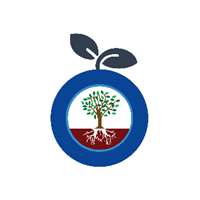 T.E.A.M EDUCATION TRUST STUBBIN WOOD SCHOOL & NURSERYPerson Specification – Class Teacher Key:EssentialDesirableEvidence stageQualificationsQualified Teacher StatusDegree Other higher professional qualificationsAExperienceHigh standard of teachingTeaching in primary/SEND setting.Evidence of using the outcomes of self-evaluation, data analysis etc. Set targets and influence planning Teaching students with SEMH and ASDLeading INSETBeing responsible for an area of the curriculumA/I/RKnowledgePromoting safeguarding of children within the schoolAreas identified within the job description and their effective dissemination to pupils.Improvement strategies for pupil attainmentBroad spectrum curriculum knowledge and the school’s duty to provide for the needs of all pupils.Subject leadershipA/I/RSkills and AbilitiesCommunicate effectively (both orally and in writing) to a variety of audiences.Show evidence of good interpersonal skills as a team member, and in handling sensitive situations in a wider context.Establish good working relations within the school and community.Promote the subjects effectively within the school.Promote the school’s aims positively, and use strategies to monitor motivation and morale.Have exemplary classroom practice.Have up to date ICT skills and knowledge, and how to use these to enhance learning.Working with Governors and/or parent groupsExperience of leading change and setting targetsProviding school-based INSETMotivate others to achieve their best, and enhance their self-esteem.A/IProfessional DevelopmentEvidence of continuing and recent professional developmentA/I/RValuesAn awareness of the School/Trusts equal opportunities policyDisplays commitment to the protection and safeguarding of young peopleValues and respects the views and needs of young peopleIs willing to work within organisational procedures and processes and to meet required standards for the roleDemonstrates a commitment to fundamental British values and an awareness of how these can be promoted in direct work with childrenA/IPersonal QualitiesHigh levels of organisationAble to think creativelyDetermined and self-motivatedOpen-mindedPositiveDiplomaticSelf-confidentAssertiveEmpatheticHard-workingA/I/RAApplicationIInterviewRReference